Zadania dla klasy VIa(27.04-3.05.2020)Oto nowe karty pracy, na ten tydzień. Jeśli ktoś nie zrobił poprzednich, to bardzo proszę o uzupełnienie 
i odesłanie mi zrobionych zadań. Będę czekać na nie. Część już dostałam i bardzo się z tego powodu cieszę.	Chciałabym, aby te zadania zostały przez Was robione w miarę systematycznie. Mam nadzieję, że otrzymam je do 3.05.2020 r.. Obliczanie liczby z jej procentuOblicz procent z danej liczby.Znajdź liczbę której 1% wynosi 30.Znajdź liczbę której 25% wynosi 500.Znajdź liczbę której 5% wynosi 100.Znajdź liczbę której 25% wynosi 7.Znajdź liczbę której 15% wynosi 35.Znajdź liczbę której 25% wynosi 500.Znajdź liczbę której 0,5% wynosi 3.Znajdź liczbę której 7% wynosi 21.Znajdź liczbę której 20% wynosi 123.Znajdź liczbę której 3% wynosi 27.Odkryj zasadę i wpisz ostatnie dwie liczby w każdym rzędzie.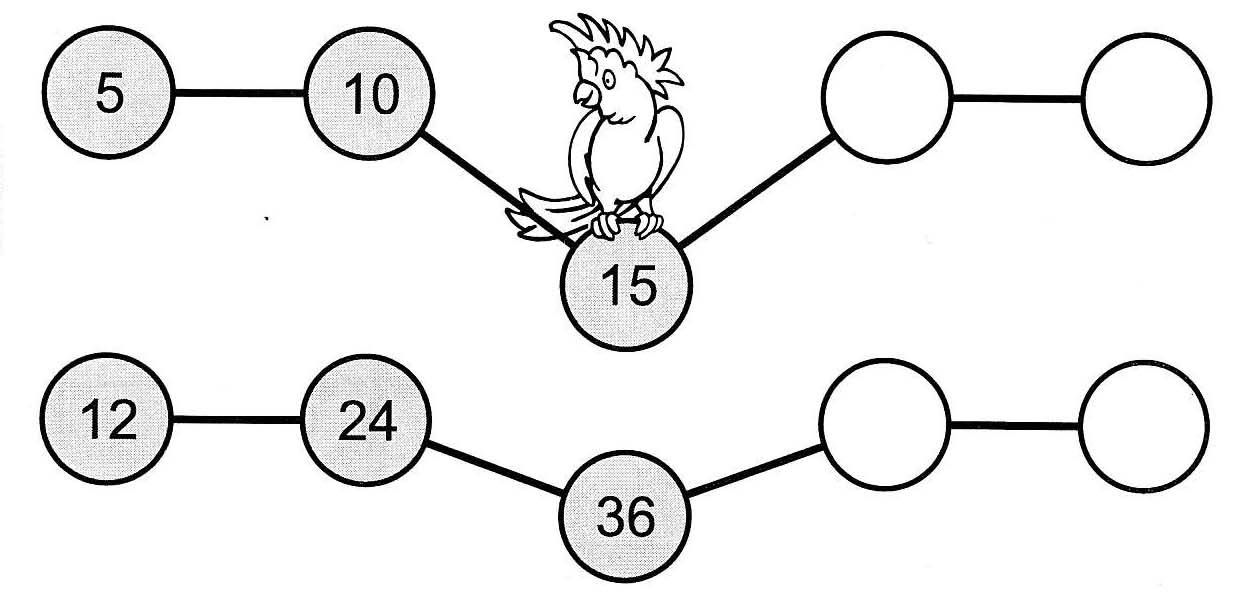 Policz, ile poszczególnych mebli znajduje się na rysunku. Wpisz odpowiednie liczby w wyznaczone miejsca.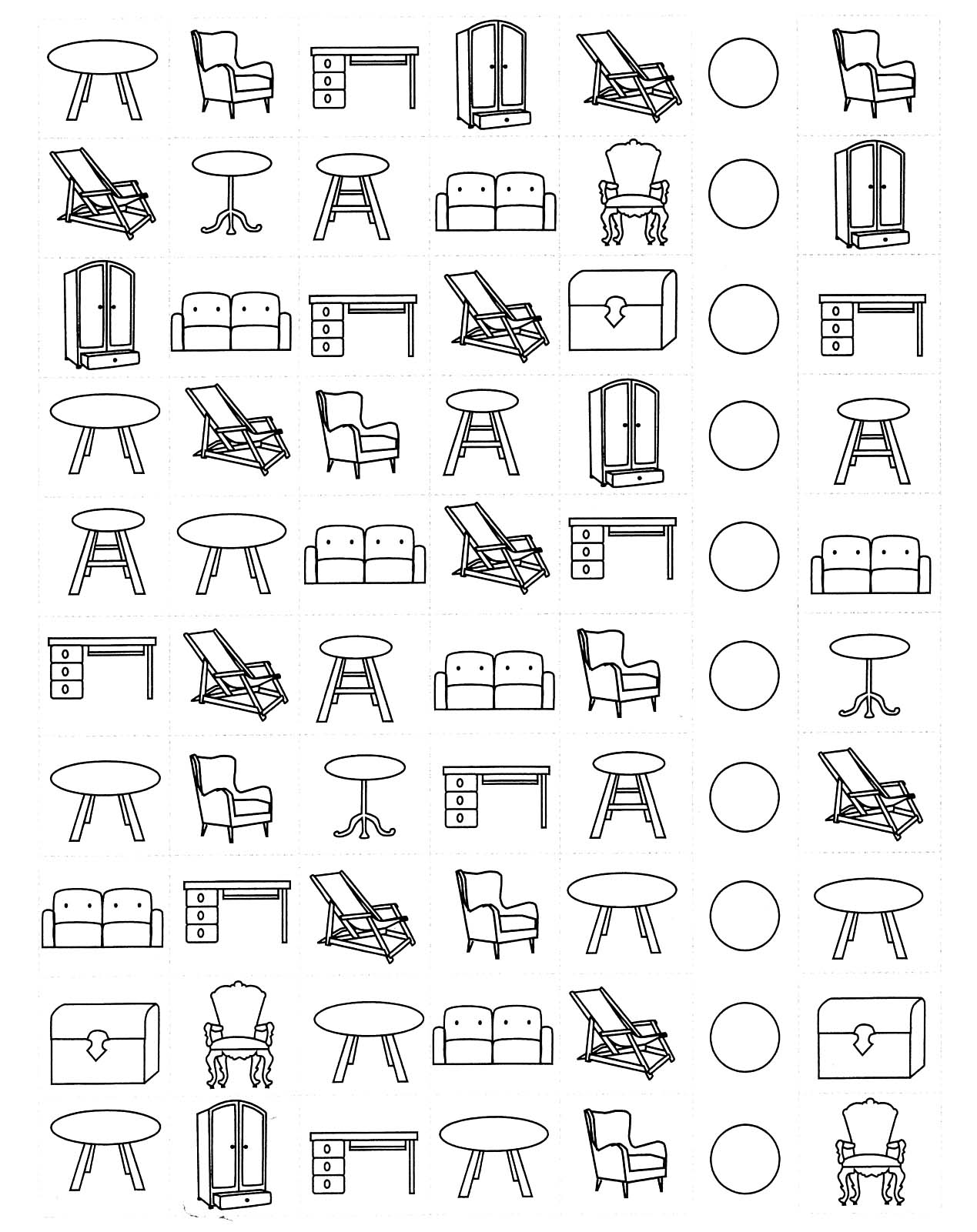 